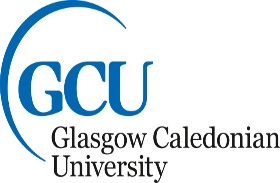 RISK ASSESSMENT FORM - STUDENT PLACEMENTSPlacement provider (ie. Company name(s) and location(s))Student or Student Group on placementTime period the placement coversProvide a brief description of the work the student/student group will be doing as part of the placement:Provide a brief description of the work the student/student group will be doing as part of the placement:Provide a brief description of the work the student/student group will be doing as part of the placement:General Control MeasuresAction necessary?Action completed?Has the placement provider acknowledged receipt of the Stakeholder Responsibilities/returned a Placement Agreement?Yes/NoHas the placement provider has been used before and reviewed with regard to health and safety? If no, record what actions are requiredIf yes, record any unresolved issues or concerns as appropriateYes/NoRisk Profile   Risk Profile(High, Medium or Low)Action Necessary?Action completed?Work Factors – risks associated with student’s work activitiesTravel and Transportation Factors – commuting to/from placement and/or driving as part of placement activitiesLocation and/or Region Factors – location of placement in particular if overseasGeneral/Environmental Health Factors – very hot/cold working conditions, vaccinations required etcIndividual Student Factors –personal factors (e.g. health, disability, linguistic or cultural) that may require a Placement Planning Report (PPR) to be in place prior to the start of the placement Insurance Limitations – provider has adequate insurance to cover student on placementConclusionAction Necessary?Action completed?Is a safety visit required before placement is approved?Yes/NoAre the risks tolerable such that the placement can be approved?Yes/NoConfirm that the student has or will receive sufficient briefing prior to the placement starting?Yes/NoPrepared byDatePlacement approved by (Print name)Job TitleSignedDate